Navodila za samostojno učenje pri izbirnem predmetu NEMŠČINA za 5. razredDatum: četrtek, 21. 5. 2020 (9. teden)Učna ura: Kaj dela kuhar?Kriteriji uspešnosti:   - poimenujem najpogostejše poklice v nemščini                                      - prepoznam, kaj delajo ljudje v različnih poklicihHallo, wir sind wieder da!Tako, spet se družimo. Nekateri mi tako pridno in vestno pošiljate naloge, da vas moram res pohvaliti. Vidim, da se boste tudi doma veliko naučili. In tako je tudi prav!1. Ponovimo.Danes vam bom za začetek dala izziv v BG, str. 47, naloga 3.Da vidim, kdo bo že znal sam napisati manjkajočo obliko poklica – moško ali žensko obliko.2. Preprost pogovor o poklicu.Poglejmo si danes, kako lahko povemo nekaj preprostih stvari o poklicih.Lehrer – unterrichtet – in der Schule 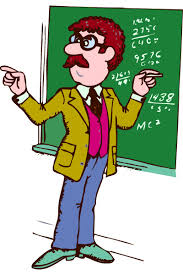 A. Was ist er von Beruf?       (kaj je po poklicu?)B. Er ist Lehrer.                       (on je učitelj)A. Was macht er?                  (kaj počne?)B. Er unterrichtet Mathe.     (poučuje matematiko)                                 A. Wo arbeitet er?                 (kje dela?)                                 B. Er arbeitet in der Schule.    (dela v šoli)Kaj pa se bo spremenilo, če bomo opisovali žensko? Ja, res je – er (on) se spremeni v sie (ona). Če dobro pogleda, v zgodnjem pogovoru čisto v vsaki vrstici najdeš ER. Ko boš opisval/-a ženski poklic, ga boš nadomestil/-a z SIE.Na priloženem učnem listu imate še veliko podobnih primerov . Izberite si vsaj tri in jih s pomočjo ključnih besed ob sliki v takem preprostem pogovoru opišite. Da poenostavim, to kar govori oseba A, dobesedno prepišeš, le paziš, kadar moraš zamenjati er v sie.Tri pogovore v zvezku poslikaj in mi jih pošlji skupaj z nalogo v BG str.47/3.   Še težje naloge za tiste, ki jih radi rešujete. Te vas danes čakajo v BG, na str. 47/ 4 in na str. 48/5+6.                 Das ist alles für heute. Tschüss !!!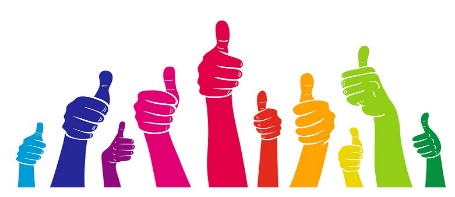 